Voce di Capitolato Solatube DS 160  ( Ø250mm Daylighting System ) SOLATUBE® MODELLO 160 DS- (Ø250mm Daylighting System)Il condotto per l’illuminazione diurna o Daylighting System 160DS o con diametro pari a 250mm e sarà scelto in funzione dei seguenti parametri.Geometria del percorsoLunghezza del medesimoSuperficie illuminabileDalla distanza delle strutture portanti in coperturaIsolamento acustico  ( in funzione delle normative vigenti )Trasmittanza termica Eventuali accessoriSolatube Serie SolaMaster® 160 DS - Daylighting System con diametro di 250mm 1.Calotta captatrice: materiale acrilico altamente resistente agli urti ed anti raggi UV. Realizzata per iniezione in stampi, classificato come CC2, spessore  3 mm con trasmissione di luce visibile al 92% e trasmissione  raggi ultravioletti dello 0.03%.  Modello brevettato con Tecnologia  Raybender  3500® ( calotta con lenti di Fresnell o prismi ottici con inclinazione differenziata ) che consentono di ottenere prestazioni  differenziate con importante  incremento di luminosità  quando il sole ha una  angolazione molto bassa e limitare l’energia raccolta in estate quando il sole ha un altezza maggiore di 50° dall’orizzonte .O Calotta Acrylic Flex dome con lenti di Fresnel posizionabili in funzione della località geografica e direzione cardinale  2. Shock Inner Dome calotta interna opzionale:   In materiale acrilico, realizzato per iniezione in stampi, classificato come  CC1, spessore  2,9 mm . Inserendo l’Inner Dome si ottengono valori di trasmissione termica come da certificazione Energy Star ® 3.LightTracker®: riflettore in Alluminio rivestito in Spectralight ®Infinity posizionato all’interno della calotta captatrice con lo scopo di catturare la luce naturale con basso angolo di incidenza4. Anello Sostegno Calotta:    In materiale acrilico, realizzato per iniezione in stampi, classificato come  CC1, spessore  2,3 mm antiurto. Incorpora una “gronda” che ha lo scopo di canalizzare verso l’esterno l’eventuale condensa. Crea  inoltre un taglio termico tra la scossalina e i condotti d’estensione.5. Scossalina di raccordo Metallica: scossaline realizzate tramite stampo senza saldature o con giunto strutturale su quelle universali . Metallica protetta con powder coating resistente alla corrosione conforme alle seguenti specifiche: ASTM A 653/A 653M o ASTM A 463/A 463M con uno spessore minimo pari a 0.7mm. Opzioni scossalina: Altezza collare scossalina piana  100mm-150mm . Scossalina universale per tetti in terra cotta disponibile piana o per coperture inclinate. Dimensioni delle scossaline visionabile nella sez disegni cad .Eventuali torrette di rialzo disponibili da 100mm-300mm-600mm-1200mm5.Severe Climate Glazing: Accessorio Opzionale da installare nella parte superiore del condotto d’estensione che si inserisce nel condotto A. Questa lente ha lo scopo di creare una seconda camera d’aria che neutralizza le possibili differenze di temperatura tra interno ed esterno evitando il moto convettivo dell’aria all’interno del condotto.6. Condotti iniziali e terminali in Spectralight® Infinity con curvatura variabile 0-30°: Realizzati in alluminio con spessore di 0.5mm e lunghezza 400mm sono rivestiti internamente in Spectralight® Infinity  materiale ad altissima riflettenza speculare maggiore 99.6 % e dello spettro visibile compreso tra 400nm e 760nm. Riflessione spettro solare  compreso tra 400nm e 2500nm inferiore 94%. I condotti iniziali e terminali consentono una angolatura variabile 0-30° per aggirare eventuali ostacoli e facilitare l’installazione7 . Condotti d’estensione  in Spectralight® Infinity: Realizzati in alluminio con spessore di 0.5mm e Lunghezza 600mm sono  rivestiti internamente  in Spectralight® Infinity  materiale ad altissima riflettenza speculare maggiore 99.6 % e dello spettro visibile compreso tra 400nm e 760nm. Riflessione spettro solare a compreso 400nm e 2500nm inferiore 94%. Che consentono il collegamento con il condotto  iniziale e finale senza discontinuità,salvo nei punti di innesto dei singoli componenti. Il condotto a curvatura variabile 0-90° è disponibile su richiesta 8. Condotti  in Spectralight® Infinity con curvatura variabile 0-90°: Realizzati in alluminio con spessore di 0.5mm e lunghezza 400mm sono rivestiti internamente in Spectralight® Infinity  materiale ad altissima riflettenza speculare maggiore 99.6 % e dello spettro visibile compreso tra 400nm e 760nm. Riflessione spettro solare  compreso tra 400nm e 2500nm inferiore 94%. I condotti 0-90° consentono un  angolatura variabile 0-90° per aggirare eventuali ostacoli e facilitare l’installazione.9. Anello diffusore: In materiale acrilico, realizzato per iniezione in stampi, classificato come  CC1, spessore  3  mm antiurto.10.Natural Effect Lents for Climate Control: Da installare nella parte inferiore del condotto o al di sopra del diffusore .Questa lente con guarnizione a tenuta elimina il passaggio  dell’aria all’interno del condotto. 11.Diffusore: Diffusore circolare da assemblare direttamente alla parte terminale  del condotto B tramite innesto meccanico e rotazione . Anello del diffusore in  materiale acrilico (bianco) realizzato con iniezione in stampo. Quattro  tipi di finiture OptiView® o Vusion® o OptiView® Conico o Vusion Conico rispecchiano i file fotometrici in funzione della situazione della finitura scelta.Abbinamento Solatube DS 160 Daylighting System con  accessori Opzionali  conformi CEDaylight Dimmer™.Il Solatube DS 160 può essere accessoriato con un otturatore a farfalla elettrico conforme CE. Il Daylight Dimmer® usa un entrata universale tra 90 – 277 V AC a 50 o 60 Hz. Il sistema di controllo consente di mettere in serie 40 elementi con una tensione ridotta 0-10 V DC. Radiocomando : marchiato CE  La trasmissione dei codici comando è tipo Rolling-Code. Il codice viene cambiato ad ogni trasmissione attraverso l’utilizzo di un algoritmo che solo il ricevitore è in grado riconoscere frequenza di ricezione. Nel ricevitore il codice è memorizzato da una EEprom che mantiene le informazioni anche nel caso di mancanza di alimentazione . Caratteristiche tecniche :868,3MHz , Frequenza Intermedia IF 10,7MHz,Impedenza d’ingresso 50Ω,sensibilità segnale 1μ Vdc,temperatura di esercizio -20°C : +55°C Massimo carico su motore 28W.Kit di ventilazione AggiuntivoIl Solatube DS 160 può essere abbinato ad aspirazione forzata dell’aria mediante presa,coperta da apposito accessorio laterale .Il comignolo ha una serranda a chiusura gravitazionale. Il Sistema ha una portata pari a 3,25m³/min. Depressione massima pari a -60 Pa negativa . Condotti d’aria esalazione non inclusi diametro pari 10 cm.Kit Luce aggiuntivo:I Solatube DS 160 possono essere accessoriati con il kit luce aggiuntivo ( luce artificiale ).tipo di lampadina  inseribile 100W incandescenza o 26W fluorescente.Trasmittanza termica Norma EN –ISO 12567 Il prodotto Solatube Ds 160 ( 250mm ) ha una trasmittanza termica pari a U = 1,3 W/m²K . Per poter raggiungere valori  di trasmittanza termica inferiori al prodotto standard si deve applicare :Shock Inner Dome calotta interna opzionale Effect lensT.I.P Therma Insulation PanelE un isolamento al condotto di spessore 1,5cm con trasmittanza termica uguale o inferiore a 0,033 W/m²KCon questi accorgimenti la trasmittanza termica arriva a 0.5 W/m²K come da certificatiResponsabilità del marchio CE


I produttori sono responsabili della marcatura CE, il marchio CE e le informazioni di accompagnamento possono essere trovate sul prodotto, sull'imballo, sulle brochure, sui documenti tecnici, sulle istruzioni di montaggio ecc. 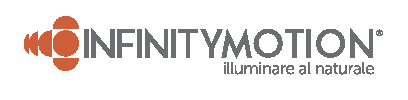 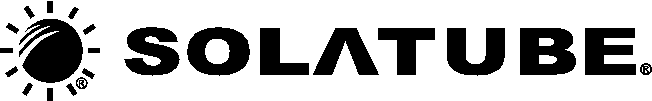 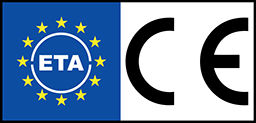 In conformità al regolamento UE NO.305 / 2011 sulla base di: documento di valutazione europeo (EAD) 220021-00-0402 adotta luglio 2015TipoValore UEN –ISO 12567Caduta corpo Molle EN 1873Superficie illuminabile < 10 m²Standard1,3 W/m²K1350 SB Lunghezza massima Suggerita < 8mECO0,5 W/m²K1350 SBForo Solaio- cartongesso 275-280mm MassimoIsolamento Acustico (S160 DS-DAI-FC-TIP-LN-L4) Dn,e,w (C, Ctr) = 65 (- 1;- 5) DbUNI EN ISO 717-1.2013UNI EN ISO 717-1.2013UNI EN ISO 717-1.2013